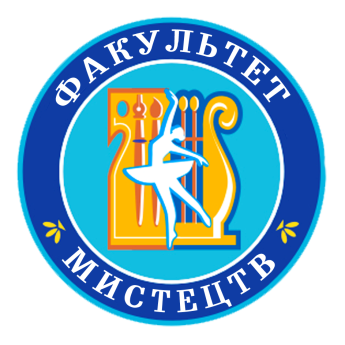 INFORMATION LETTERMinistry of Education and Science of UkrainePavlo Tychyna Uman State Pedagogical UniversityFaculty of ArtsChoreography and Artistic Culture DepartmentDear Colleagues, We look forward to welcoming you at the meeting of the 8th International Scientific and Practical Conference "Modern Strategies for the Development of Choreographic Education", which will be held on April 23, 2021 at the Choreography and Artistic Culture Department of Pavlo Tychyna Uman State Pedagogical University.The program of the conference includes: plenary session, workshops, choreographic teams creative report.The conference will be online ( ZOOM).The work of the conference is planned in the following areas:1. Actual problems of teaching and education by means of art;2. Theoretical and methodological aspects of forming a creative potential of a future choreography teacher;3. Modern strategies for training a choreography teacher;4. Art integration in the system of choreographic education.Conference working languages: Ukrainian, English.Conference start: (ZOOM) - April 23, 2021 at 11:00.Conference procedure:- plenary session reports – up to 15 minutes;- workshops reports – up to 10 minutes;- presentations – up to 5 minutes.Conference abstracts will be published before the beginning of the conference in the collection of conference materials “Modern Strategies for the Development of Choreographic Education".Abstracts are accepted for publication in Ukrainian, English or Polish.The electronic version of the abstract should be 5-6 full pages (A4 format) with at least 75% of the last page typed in Microsoft Word as a computer file with *doc, *rtf extension. Margins: left, right, top, bottom – 2 cm. Text font – Times New Roman, font size – 14, Indention 1.25, line spacing – 1.5; intentional wordwrap, archiving and editing ban are prohibited. Drawings made with vector graphics must be placed in one object or grouped. Scanned images are to be with an isolation capability of at least 300 dpi. You should indicate the CPS index in the upper left corner and name with initials of the author/authors in the upper right corner, scientific degree, academic title, position of the author and organization should be indicated below. The title of the abstract should be placed in the middle of the page in capital letters. Abstract is to be written in Ukrainian (450-500 words); keywords in Ukrainian (8-10 concepts).The name of the abstract should be as follows: Ivanov_abstractsAbstract SampleCPS 378: 793.3]:001.891Androshchuk L., PhD in Pedagogy, Associate Professor, Head of the Department of Choreography And Artistic Culture of Pavlo Tychyna Uman State Pedagogical UniversityANALYSIS OF SCIENTIFIC RESEARCHIN THE SYSTEM OF CHOREOGRAPHIC AND PEDAGOGICAL EDUCATION IN UKRAINEThe article analyzes scientific research in the system of choreographic and pedagogical education in Ukraine. The classification according to scientific specialty is made. Significant results of some dissertation researches in the system of choreographic and pedagogical education are presented, which resulted in substantiation of innovative principles of the process of professional training of intended choreography teachers in accordance with the challenges of modern society based on historical experience and the best achievements of modern science. The role of research in the formation of choreographic and pedagogical education is substantiated.Keywords: scientific research, choreographic and pedagogical education, scientific specialty, research results.References to the scientific literature in the text are given as follows:[5, p. 87], where 5 is the number of the scientific publication used in the list of references, 87 is the page. References to several scientific publications together are submitted as follows:[3, p. 156; 8, p. 22–23].The bibliographic list in the original language is drawn up at intervals of 14, in alphabetical order, and is submitted at the end of the article under the heading: «REFERENCES».The list of references is to be drawn up according to all-Union State Standard 8302: 2015 «Bibliographic reference. General Terms and Compilation Rules. Sample is ADDED.Authors of the publications are responsible for the accuracy of facts, quotations, proper names, references to literary sources and other information.To participate in the conference you should:send your application for participation in the conference (application form attached) payment receipt and the report’s abstract text till 1 April, 2021.Financial terms:The registration fee (conference materials, certificate, conference program and other organizational expenses) is 300 UAH, which must be sent by post by April 1, 2021.Money transfer is requested to the address: 20308, post office № 308, Uman 8, Cherkasy region, with a note: to be left until called for Liudmyla Androshchuk.An electronic version of the abstract of, application and a copy of the receipt should be sent at the e-mail address: nika_dance27@ukr.net.Additional information for the participants1. The Organizing Committee has the right to edit the abstracts if necessary.2. The Organizing Committee reserves the right to reject the abstracts if they do not meet the requirements or theme of the conference, and in case of the absence of payment confirmation.3. We kindly ask those participants who have submitted applications but cannot personally attend the conference to notify the organizing committee in advance (by telephone or e-mail).4. All expenses related to the conference (travel, accommodation, meals) are at the participants' expense.For more information please contact:Liudmyla Androshchuk, Head of the Department of Choreography and Artistic Culture, PhD in Pedagogic sciences, Associate Professor (067) 810-92-98, orSvetlana Zaiets, conference coordinator: (068) 290-73-87; nika_dance27@ukr.netScientists, teachers of art and pedagogical institutions, graduate students and undergraduates are welcomed to participate in the conferenceBest regards,Organizing Committee8th International Scientific and Practical Conference «Modern Strategies for the Development of Choreographic Education»Application Form SampleSurnameNamePatronymicHome address, postal codeTelephone numberE-mail:Name of the educational establishmentScientific degreeAcademic titlePositionParticipation form: personal / virtualSection Report’s themeMultimedia presentation: Yes / NoHotel: Yes / No